Don’t Think Twice, It’s AlrightBob Dylan 1962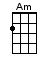 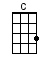 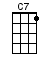 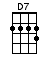 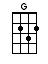 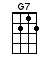 INTRO:  / 1 2 / 1 2 /[C] You're the [G] reason I'm [Am] travelin’ [F] on[C] Don't think [G] twice, it's al-[C]right [C]It [C] ain't no use to [G] sit and wonder [Am] why, babe [Am][F] If’n you don’t know by [G7] now [G7]It [C] ain't no use to [G] sit and wonder [Am] why, babe [Am][D7] It doesn’t matter any-[G7]how [G7]When your [C] rooster crows at the [C7] break of dawn[F] Look out your window and [D7] I'll be gone[C] You're the [G] reason I'm [Am] travelin’ [F] on[C] Don't think [G] twice, it's al-[C]right [C]It [C] ain't no use in [G] turnin' on your [Am] light, babe [Am][F] The light I never [G7] knowed [G7]An' it [C] ain't no use in [G] turnin' on your [Am] light, babe [Am][D7] I'm on the dark side of the [G7] road [G7]Yet I [C] wish there was somethin' you would [C7] do or sayTo [F] try and make me change my [D7] mind and stay[C] We never [G] did too much [Am] talkin' any-[F]way[C] Don't think [G] twice, it's al-[C]right [C]Now, it [C] ain't no use in [G] callin’ out my [Am] name, gal [Am][F] Like you never did be-[G7]fore [G7]An’ it [C] ain't no use in [G] callin’ out my [Am] name, gal [Am][D7] I can't hear you any-[G7]more [G7]I'm [C] thinkin’ an’ wonderin’ walkin’ [C7] way down the road[F] Once loved a woman, a [D7] child I'm told[C] Gave her my [G] heart but she [Am] wanted my [F] soul[C] Don't think [G] twice, it's al-[C]right [C][C] Well so long [G] honey [Am] baby [Am]Where I'm [F] bound, I cannot [G7] tell [G7][C] Goodbye’s [G] too good a [Am] word, babe [Am][D7] So I'll just say fare thee [G7] well [G7]Now [C] I ain't sayin' you treated [C7] me unkindYou [F] could have done better but [D7] I don't mind[C] You just [G] kinda wasted [Am] my precious [F] time[C] Don't think [G] twice, it's al-[C]right [C][C] You just [G] kinda wasted [Am] my precious [F] time[C] Don't think [G] twice, it's al-[C]right [C]www.bytownukulele.ca